WH&G I Agenda 2017	       		     	   Mon. 1/9 & Tues. 1/10Greece Part 2END OF UNIT OBJECTIVES:Evaluating the significance of the Persian and Peloponnesian wars.Characterizing life in Athens during the Golden Age of Pericles.Citing contributions in drama, poetry, history, sculpture, architecture, science, mathematics, and philosophy, with emphasis on Socrates, Plato, and Aristotle.Explaining the conquest of Greece by Macedonia and the formation and spread of Hellenistic culture by Alexander the Great.DAILY OBJECTIVES:We will:	Describe Greece’s Golden Age.Differentiate between the Greek columns: Doric, Ionic, and Corinthian.Take notes about the different Greeks who made an impact on today’s world. CLOSURE - By the end of today I will be able to: Examine Pericles’ role in leading Athens into the Golden Age.WHAT ARE WE DOING TODAY? :WARM UP PASS BACK TESTSGOLDEN AGE NOTESIMPORTANT GREEKSCLOSUREHOMEWORK Greece Part 1 Remediation due Jan. 18 (A) and Jan. 19 (B)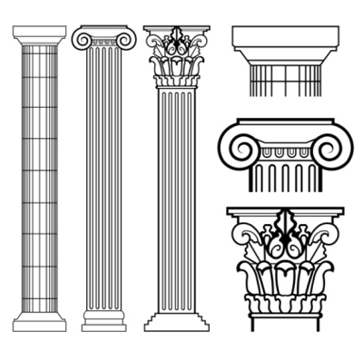 Greece Part 2 Calendar1/5 & 1/6: Persia/Greece Test 1/9 & 1/10: Golden Age of Athens1/11 & 1/12: Important Greeks1/13 & 1/17: Alexander the Great1/18 & 1/19: Greece Part 2 TestWARM UP  WORD BANK: 	Myceneans	Dorians		MinoansWho moved into the Greek world and reigned for about 400 years and left no written record? This group of people once lived on the island of Crete, dominating trade in the Mediterranean before the Greeks. This group dominated the Mediterranean after the Minoans and before the Dark Ages of Greece. All of the following are true of the Persians EXCEPT: they were tolerant of conquered people they used battering rams, archers, and iron tipped spears to attack citiesthey constructed the 1,500 mile long Royal Roadthey developed an imperial bureaucracy Judging from the map, what conclusions can you draw about the economy of ancient Greece?It probably relied heavily on fishing and tradeIt probably relied on agricultureIt probably relied on its coloniesAll of the above are trueBoth the Minoan and Mycenaean civilizationsfocused on overland tradeinfluenced later Greek civilizationlacked a written languagewere warlike peoplesCLOSURE How did Pericles extend democracy?How did Pericles glorify Athens?